Anexa Nr____ la contractul nr. ____ din ____ _______2024CERERE DE PARTICIPARESe completează şi se expediază pe adresa: CCI a RM, Secţia Evenimente de Afaceri, Târguri și Expoziții, Chişinău, bd. Ştefan cel Mare, 151,  tel/fax: 022 21 07 25, 022 23 84 10 e-mail: viorica.cazacu@chamber.md,  tatiana.sainciuc@chamber.md, olga.grosu@chamber.md  2024CLUJ-NAPOCA, ROMÂNIA31 MAI – 02 IUNIE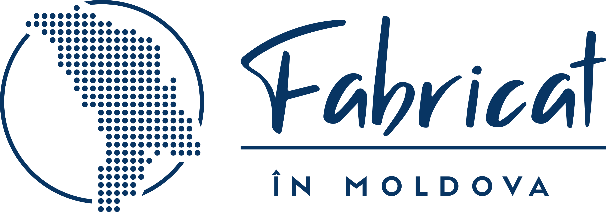 Solicitantul:                                                                                         Denumirea completă a companieiSolicitantul:                                                                                         Denumirea completă a companieiResponsabil pentru participare la expoziţie: Nume, funcţia, tel., e-mail:Adresa juridică:Adresa juridică:Тelefon: Web:Cod fiscal:Cod TVA:	E-mail:IBAN:Vor fi prezentate următoarele exponate:Vor fi prezentate următoarele exponate:Vor fi prezentate următoarele exponate:Taxa de înregistrare, 1 companie 1500-00 MDLCostul, MDLхCantitatea=Suma, MDLSpaţiu expoziţional ½ stand expo sub cerul liber  2 м2 3500,00Dotări suplimentare: (se includ  în preț)Dotări suplimentare: (se includ  în preț)Dotări suplimentare: (se includ  în preț)Dotări suplimentare: (se includ  în preț)Dotări suplimentare: (se includ  în preț)Dotări suplimentare: (se includ  în preț)Scaun pliant ---Prețurile sunt indicate cu TVA 20%                                                                            TOTAL, MDLPrețurile sunt indicate cu TVA 20%                                                                            TOTAL, MDLPrețurile sunt indicate cu TVA 20%                                                                            TOTAL, MDLPrețurile sunt indicate cu TVA 20%                                                                            TOTAL, MDLPrețurile sunt indicate cu TVA 20%                                                                            TOTAL, MDLSpaţiul expoziţional se consideră rezervat cu condiția achitării a 100%  din  taxa de înregistrare și costul de participare la expoziție în decurs de 3 zile de la data eliberării contului de plată. Informația în format electronic se transmite prin e-mail:viorica.cazacu@chamber.md, tatiana.sainciuc@chamber.md, olga.grosu@chamber.md  Spaţiul expoziţional se consideră rezervat cu condiția achitării a 100%  din  taxa de înregistrare și costul de participare la expoziție în decurs de 3 zile de la data eliberării contului de plată. Informația în format electronic se transmite prin e-mail:viorica.cazacu@chamber.md, tatiana.sainciuc@chamber.md, olga.grosu@chamber.md  Spaţiul expoziţional se consideră rezervat cu condiția achitării a 100%  din  taxa de înregistrare și costul de participare la expoziție în decurs de 3 zile de la data eliberării contului de plată. Informația în format electronic se transmite prin e-mail:viorica.cazacu@chamber.md, tatiana.sainciuc@chamber.md, olga.grosu@chamber.md  Spaţiul expoziţional se consideră rezervat cu condiția achitării a 100%  din  taxa de înregistrare și costul de participare la expoziție în decurs de 3 zile de la data eliberării contului de plată. Informația în format electronic se transmite prin e-mail:viorica.cazacu@chamber.md, tatiana.sainciuc@chamber.md, olga.grosu@chamber.md  Spaţiul expoziţional se consideră rezervat cu condiția achitării a 100%  din  taxa de înregistrare și costul de participare la expoziție în decurs de 3 zile de la data eliberării contului de plată. Informația în format electronic se transmite prin e-mail:viorica.cazacu@chamber.md, tatiana.sainciuc@chamber.md, olga.grosu@chamber.md  Spaţiul expoziţional se consideră rezervat cu condiția achitării a 100%  din  taxa de înregistrare și costul de participare la expoziție în decurs de 3 zile de la data eliberării contului de plată. Informația în format electronic se transmite prin e-mail:viorica.cazacu@chamber.md, tatiana.sainciuc@chamber.md, olga.grosu@chamber.md  